Túrakód: TK-2024_58 / Táv.: 57,9 km / Szintidő: 4:17 óra, (átlagseb.: 13,52 km/h / Frissítve: 2023-11-05Túranév: Szent-S-kör Kerékpáros Terep-túra 2024_58_Dong-érRésztávokhoz javasolt rész-szintidők (kerekített adatok, átlagsebességgel kalkulálva):Feldolgozta: 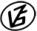 Tapasztalataidat, élményeidet őrömmel fogadjuk! 
(Fotó és videó anyagokat is várunk.)RésztávRésztávRész-szintidőRész-szintidőTK-2024_58_01-rtRajt-Cél  (Dózsa-ház)  - Talapzat (76+35 tkm)0:390:39TK-2024_58_02-rtTalapzat (76+35 tkm)  - Feszület (1882), Ecetgyár0:461:25TK-2024_58_03-rtFeszület (1882), Ecetgyár - Feszület, Csanytelek (1)0:331:58TK-2024_58_04-rtFeszület, Csanytelek (1)  - Dong-éri-Főcsat. (tork./2)0:282:26TK-2024_58_05-rtDong-éri-Főcsatorna (tork./2)  - Talapzat (76+35 tkm)1:133:39TK-2024_58_06-rtTalapzat (76+35 tkm)  - Rajt-Cél (Dózsa-ház)0:394:17